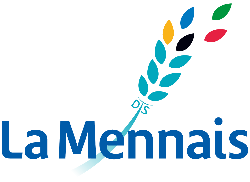 	Hermanos de la Instrucción Cristiana de PloërmelDivina Provvidenza 44.- Roma4 de diciembre de 2020.-Queridos Hermanos de la Provincia de Nuestra Señora del PilarQuisiera agradecer a todos el esfuerzo realizado para poder tener un contacto personal con cada uno, así como la dedicación y cariño puesto por los superiores de comunidad en facilitar a todos la participación, las entrevistas personales y el tiempo de encuentro comunitario. De los 55 Hermanos de la Provincia he podido charlar personalmente con 49, además de un momento de encuentro con cada comunidad. Agradezco también el haber podido saludar a los directores de los centros, quienes, en las difíciles circunstancias que hoy día vivimos, hacen realidad la vida menesiana en cada lugar, día a día. Quisiera dar las gracias al Hno. Provincial por su esfuerzo de coordinación de horarios y ajustes, para poder hacer realidad esta visita. Es una gran alegría poder acercarme a la vida de la Provincia. Espero conocerla más a fondo cuando las circunstancias lo permitan.Me hubiera gustado visitaros de forma presencial. No creo necesario explicar los motivos que lo han impedido. Hubiera sido mucho más rico poder charlar con Laicos, Equipos Directivos, conocer de cerca la realidad con los alumnos, … pero en las circunstancias actuales no hubiera sido fácil ni prudente hacerlo. Gracias a todos.Tras esta visita me gustaría comentaros algunos puntos que he observado tras el diálogo con vosotros:Implicación de cada Hermano en un equipo de animación de la Provincia: Todos los Hermanos habéis hecho un esfuerzo para involucraros en un equipo de la Provincia. Este enfoque permite vivir la sinodalidad que consiste en aprender a caminar juntos por los caminos de la historia para encontrarnos con Cristo Señor, donde el mayor se convierte en servidor de todos. Es un signo de que la Provincia la construís entre todos, y además, es un hermoso testimonio de fraternidad y de unión en la misión para quienes la comparten con vosotros. Gracias a todos.Opción preferencial por los pobres: En la Provincia vivís la opción preferencial por los pobres. Y esto es particularmente visible en ciertas obras que podría llamar lugares proféticos. Para mí, un lugar profético es una obra que abre nuevos caminos de fecundidad para nuestro carisma aquí y ahora, porque permite - a Hermanos y Laicos - cavar nuevos pozos en fidelidad creativa. El Centro de Zamora, el Centro de Valladolid, toda la realidad de la casa de Nanclares, así como las muchas iniciativas de atención a los más débiles en cada centro y en las comunidades (integración, minorías, aulas de apoyo, …), potencian el carácter profético de la misión que desarrolláis, en la medida en que permiten que Hermanos y Laicos, seáis testigos de Jesucristo ante los niños y jóvenes.Aunque la gran mayoría de los Hermanos estáis jubilados, muchos continuáis activos y os involucráis en la misión educativa a través de la presencia, ayuda ocasional, apoyo a estudiantes con dificultades... También participáis en grupos de animación y apoyo: por ejemplo, "Proyecto Arturo, Ángel ...”. Mediante esta presencia activa en las obras educativas expresáis el amor por los niños y los jóvenes, así como la disponibilidad para servir hasta el final. El Señor ama a los que sirven con alegría, amor y humildad.Amor por Juan María de la Mennais: Los Hermanos dais testimonio de un verdadero amor y apego a Juan María de la Mennais. Los símbolos menesianos están presentes en las comunidades y en las obras. Testimoniáis la felicidad de ser hijos y herederos de nuestro Fundador.Fidelidad a los ejercicios espirituales: En general, los Hermanos sois fieles a los ejercicios espirituales: oración personal, oración comunitaria, eucaristía. Al hacerlo diariamente, aprendemos a dejarnos convertir por Dios a la fraternidad.Proyecto comunitario: Vivís el proyecto comunitario en todas las comunidades. Esto promueve el “ser hermanos juntos”, fortalece el sentido de pertenencia y permite que los miembros de la misma comunidad os unáis más para crecer juntos.También he podido dialogar con vosotros sobre algunos retos a los que se enfrenta la Provincia, que no podremos afrontar sin un auténtico espíritu de fe, de confianza en la Providencia y de abandono en manos de Dios Solo.Veo una sensación triste ante el envejecimiento y la falta de vocaciones. Algunos Hermanos ven el futuro con pesimismo y tienden a darse por vencidos. Conocemos la realidad, que quizá no es la que nos gustaría, pero son los signos de los tiempos que el Señor nos envía hoy. Dios nos llama a vivir agradecidos por la vida que tenemos, y a regalarla, también hoy, en favor de niños y jóvenes, no a replegarnos al abrigo del recuerdo de otras épocas, que - al igual que todos los momentos de la historia - tuvieron sus luces y sus sombras. Vivamos dando gracias por todo el bien que la vida menesiana hace hoy en cada centro. Agradezcamos al Señor cada Hermano, Laico/a, educador/a que día a día vive su misión haciendo realidad el sueño de Juan María. Pienso que el Señor nos está llamando a vivir de otra forma, más abiertos a la acogida y acompañamiento de jóvenes, más cercanos a los educadores/as, más fraternos entre los Hermanos y abiertos a la voluntad del Señor. Se nos pide ser menesianos hoy y en estas circunstancias. Es posible que esto nos exija un plus de generosidad, de aceptación de las propias limitaciones y de entrega. Se nos pide buscar caminos de vida, de crecimiento, cuando las fuerzas disminuyen y todo parece ir en contra. Vivamos a la escucha del Espíritu, confiando en la Providencia.Formación permanente: En varias comunidades y entre un buen número de Hermanos me habéis comentado que la formación permanente no es una prioridad. Nuestro último Capítulo General nos recuerda que los Hermanos debemos, ante todo, tomar conciencia de que toda la vida es formación, “es decir, que toda nuestra vida es una respuesta a la llamada de Cristo a conformarnos con él como discípulos misioneros” (nº 8). Os animo a asumir la responsabilidad, personal y comunitaria, de la propia formación como camino de configuración con Cristo: siendo Dios, se hizo pobre, asumió la condición de hombre naciendo en un establo, se hizo siervo de todos, dio su vida en la cruz por cada uno y así fue exaltado. Lo sencillo, lo humilde, la entrega y el hacerse cercano al prójimo son siempre signos de la presencia de Dios en nuestras vidas. Os animo a colaborar de corazón con el Hno. Provincial y con los superiores de comunidad en todas las propuestas para avanzar en este camino de ir asemejándonos a Jesús. También vuestra colaboración en hacer vida el Proyecto Comunitario es camino de crecimiento hacia la configuración con Cristo.Presencia de grupos menesianos: En algunas comunidades existen grupos de laicos que, desde la cercanía y el cariño por la vida menesiana, comparten el carisma y viven día a día la espiritualidad menesiana. Quiero animaros a potenciar estos grupos en todos los lugares. Sé que para algunos de vosotros es un paso difícil, porque puede parecer un cuestionamiento a la propia identidad como “Hermanos”, o porque sentís comprometidos determinados ámbitos considerados más personales. Tomemos ejemplo del Niño de Belén: acerquémonos, encarnémonos, no vivamos en la lejanía ni en la distancia, sino en la cercanía y en la empatía de corazón. Dios, desde el pesebre nos pide que nos hagamos presentes en el mundo, el mundo de hoy, y que seamos sus testigos. La Iglesia nos anima a acoger de corazón a quienes se sienten llamados a vivir el carisma menesiano con nosotros. La vida que tenemos es para compartirla y regalarla. No nos repleguemos. Sé que podéis hacerlo, que no será fácil, que necesitaremos cambiar esquemas, …  pero creo que es llamada del Señor.Quisiera animaros buscar caminos que nos permitan escribir nuevas páginas en estos otros ámbitos:Ayudar a que la comunión se fortalezca en todos los campos y nos ayude a crecer juntos, a ser más fieles cada día y a ser testigos de fraternidad.Animo a toda la Provincia a desarrollar una pastoral vocacional creativa, atrevida y dinámica, en consonancia con las recomendaciones del último Capítulo General que nos piden que nos abramos “a acoger a los jóvenes adultos que busquen con nosotros una vocación menesiana cuya expresión se inscriba en la misión educativa, fuera de la docencia” (nº 6).Estructuración y acompañamiento de la Familia Menesiana: Es un momento propicio para potenciar la Familia Menesiana y promover el surgimiento de grupos de Laicos en los diferentes lugares. Algunos de ellos/as podrían formar parte de la Asociación Internacional. El nuevo texto recientemente enviado, además de ser una herramienta de formación para todos, facilita la ocasión para que la Comisión Provincial de Familia Menesiana lo desarrolle y sea fuente de vida.Aprovecho esta ocasión para, además de agradeceros el esfuerzo personal por hacer realidad esta visita, desearos una feliz Navidad. Que el Niño Dios, hecho carne entre nosotros, os traiga la alegría y la paz que surgen de la confianza en Dios Providente. María, patrona de la Provincia, nos enseña a vivir atentos a su voluntad y nos da fuerza para llevar la Buena Noticia a otros.Un abrazo. Feliz NavidadHno. Hervé ZamorSuperior General